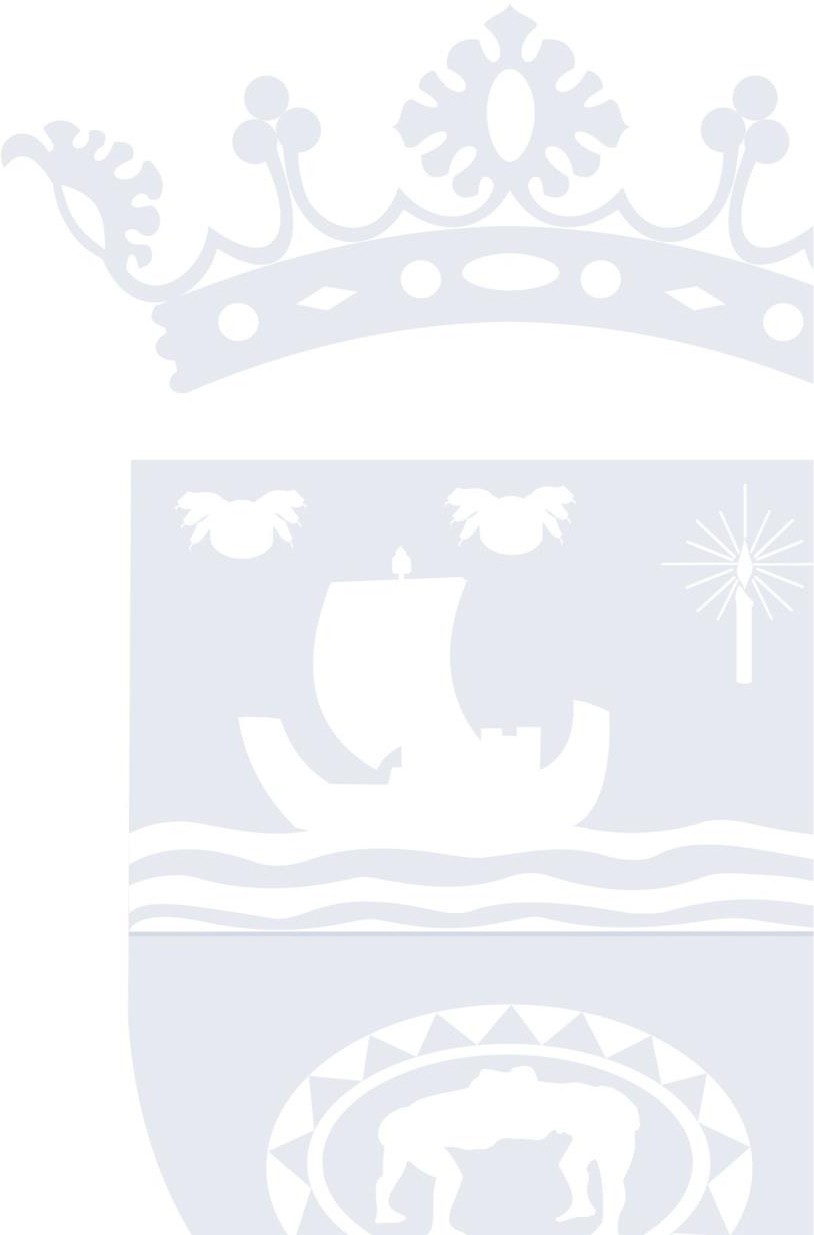 AYUNTAMIENTO DE TÍAS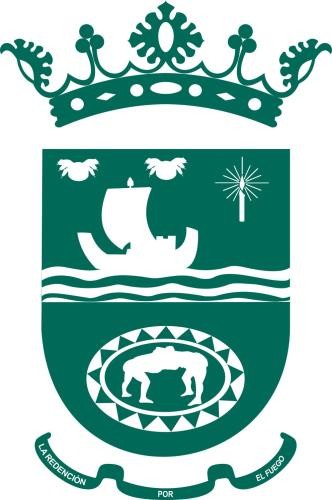 PRESUPUESTO GENERAL 2022MEMORIA EXPLICATIVA DE SU CONTENIDO Y DE LAS PRINCIPALES MODIFICACIONES QUE PRESENTA EN RELACIÓN CON EL ANTERIOR1El grupo de gobierno que conforman el Partido Socialista PSOE, Lanzarote Avanza LAVA, y Lanzarote en pie si se puede-PODEMOS, en este Ayuntamiento presentan los terceros presupuestos de la legislatura 2019-2023. Un presupuesto que intenta reflejar todas y cada una de las necesidades de los servicios y obras necesarias para el funcionamiento ordinario del municipio. Pero, sobre todo, presenta un presupuesto realista que, con rigor y prudencia contable, junto con la eficiencia en el gasto público y un marcado carácter social, pretende llevar a cabo los acuerdos del programa de Gobierno.El presupuesto del año 2022 es un documento clave para el progreso y el futuro del municipio, como elemento de planificación que, en la actual coyuntura económica, debe estar dirigido a la dinamización económica, fomento del empleo, recuperación de la industria turística y comercial, así como las políticas de acción social.El significado de la aprobación de unos nuevos presupuestos es que la administración pueda iniciar un nuevo ejercicio económico con cada una de las partidas presupuestadas acorde a la necesidad de cada área de este Ayuntamiento adaptándose a la nueva normalidad y a la realidad actual socio económica.Este grupo de gobierno trabaja con determinación avanzando en la prestación de servicios públicos básicos en el municipio y en propiciar que la economía local siga recuperándose para conseguir que nuestros vecinos y vecinas, puedan optar a una mejora en su situación económica y en su calidad de vida.Los Presupuestos del Ayuntamiento de Tías para el ejercicio 2022 se confeccionan desde una óptica que condiciona su proceso de elaboración a un período post pandemia de la COVID-19, y de recuperación económica.Los avances en el control de la pandemia en nuestro país y en los principales mercados emisores hacen prever la continuación de la recuperación económica en nuestro motor turístico y económico, Puerto del Carmen, a lo largo de 2022, avalada por las buenas expectativas turísticas para la temporada de invierno 2021-2022 con su impacto positivo sobre la demanda interna y el empleo. No obstante, los niveles de2En cualquier caso, es necesario tener en cuenta que persiste el entorno de incertidumbre, si bien atenuado en lo que respecta a la crisis sanitaria, al aparecer nuevos elementos distorsionadores en las variables macroeconómicas, como el incremento de los precios de las materias primas, y en particular las energéticas, con su correspondiente impacto en términos de presiones inflacionistas, así como los problemas generados en las cadenas de suministro globales, que de manera directa o indirecta puedan incidir en la económica local.Sin duda ha tenido un impacto positivo en las arcas municipales y en su recaudación efectiva, el Decreto Ley 10/2021 de 22 de julio se estableció la concesión de subvenciones dirigidas a cubrir el coste del Impuesto de Bienes Inmuebles soportado por empresas titulares de la explotación de establecimientos turísticos de alojamiento de Canarias, afectadas por la crisis derivada de la pandemia, por importe de 63 millones de euros en la Comunidad Autónoma y al cual se acogieron multitud de complejos turísticos del municipio.No hay que perder de vista que de cara al ejercicio 2022 desde el Ayuntamiento de Tías se han presentado en total unos 128 proyectos, en relación con los fondos europeos, fondos Next Generación EU (NGEU) y de los que contamos con poder tener acceso a los máximos posibles, viendo así una inversión en infraestructuras histórica para el municipio de Tías.El otro instrumento aprobado, cuyo objetivo es reactivar la economía, dotado a nivel nacional por importe de 12.436 millones de euros, es el Fondo de Ayuda a la Recuperación para la Cohesión y los Territorios de Europa “REACT-EU” de los que se han asignado fondos a la Comunidad Autónoma de Canarias por importe de 630 millones de euros. De esta cantidad, la mayoría de los fondos (casi 350 millones de euros) se destinarán a los servicios públicos esenciales: sanidad, educación, servicios sociales y empleo, mientras que el resto (260 millones de euros) se utilizarán para sufragar las ayudas directas a las empresas y autónomos y mejoras en el sector turístico, quedando finalmente algunas partidas (20 millones de euros) para asistencias técnicas y apoyo a la puesta en marcha de los proyectos, y de los que contamos con que algunos también tengan cabida en el término municipal de Tías.3incremento rápido de los precios de consumo, que pueden provocar desajustes en las licitaciones, pero desde el Gobierno municipal y la concejalía de Economía Hacienda, y Contratación se está intentando suavizar para que no afecte, o lo haga lo menos posibles, a las licitaciones en curso.De acuerdo con el escenario macroeconómico 2020-2022 del Gobierno de España, las previsiones para 2021 apuntan un incremento del PIB real del 6,5%. Para 2022 se prevé que la economía española presente un crecimiento del 7,0% y una tasa de paro del 14,1%. En lo que respecta al escenario insular, las previsiones del Gobierno señalan en su escenario central una subida del 8,1% del PIB real, lo que supondría el inicio de la recuperación en V después de tocar fondo en 2020 y con una expectativa de crecimiento moderado para el futuro. Así, para 2022 se prevé un crecimiento en un escenario central hasta un nivel del 13,9% que supondría recuperar los niveles anteriores a la crisis sanitaria. En términos de evolución de PIB nominal, estas previsiones suponen, en el escenario central, que el producto interior bruto de Canarias que en 2020 fue de 38.159 millones de euros, ascendería en 2021 a 42.129 millones para luego alcanzar los 48.955 millones de euros en el año 2022.Asimismo, el artículo 11.3 de la Ley Orgánica de Estabilidad Presupuestaria y Sostenibilidad Financiera dispone que “excepcionalmente, el Estado y las Comunidades Autónomas podrán incurrir en déficit estructural en caso de catástrofes naturales, recesión económica grave o situaciones de emergencia extraordinaria que escapen al control de las Administraciones Públicas y perjudiquen considerablemente su situación financiera o su sostenibilidad económica o social, apreciadas por la mayoría absoluta de los miembros del Congreso de los Diputados. Esta desviación temporal no puede poner en peligro la sostenibilidad fiscal a medio plazo”.Como consecuencia del impacto de la pandemia de la COVID-19 en el conjunto de la economía en general y en las cuentas del sector público en particular, el Consejo de Ministros celebrado el 6 de octubre de 2020 acordó, entre otros aspectos, la suspensión de las reglas fiscales para 2020 y 2021, al amparo de la activación de la4En cualquier caso, aunque quedan suspendidas todas las limitaciones en materia de cumplimiento de reglas fiscales, deberán mantenerse las medidas de seguimiento y supervisión, imprescindibles para el reequilibro de las finanzas públicas.No menos importante, hay que tener en cuenta en la elaboración de los presupuestos la Agenda Canaria 2030 de Desarrollo Sostenible, y el pacto de los Alcaldes, que en sintonía con la lucha contra el cambio climático deberá tener su reflejo también en los presupuestos venideros.La declaración del estado de alarma hizo que nos encontráramos ante una situación, sanitaria, social y económica, excepcional e inédita. La declaración conllevó, entre otros, la adopción de medidas en la restricción de la circulación de las personas, así como el cierre de la mayoría de establecimientos comerciales.La economía se vio afectada, pero tras casi un año de la desescalada podemos hablar de un rebote de la actividad económica, y de una reactivación del turismo y de la economía municipal.No debemos dejar de mencionar otro aspecto, como es la oferta de empleo público del Ayuntamiento que saldrá adelante el año 2022 para cubrir las plazas vacantes y de nueva creación de la policía local, ya que la seguridad del municipio es una de nuestras máximas prioridades.Tenemos en cuenta del análisis del número de pernoctaciones en materia turística y se desprende claramente el despegue del principal motor económico del Municipio y del cual dependen muchas familias, quedando actualmente la situación de vulnerabilidad por la masiva destrucción de empleo en vías de una clara recuperación y vuelta a la normalidad.5social como la actual las respuestas meramente individualistas y vinculadas a prestaciones, por sí solas, son incapaces de dar respuesta a problemáticas sociales complejas, por lo que es necesario dar un salto cualitativo desde lo particular a lo grupal y/o lo comunitario,Se plantea la necesidad de consolidar e impulsar proyectos en materia de exclusión social, igualdad, familia, envejecimiento activo, menores en situación de riesgo, colectivos LGTBI, etc., desde un modelo de intervención comunitaria y transversal a través de la ejecución de acciones preventivas y de asistencia, cuya naturaleza se basa en reducir las probabilidades de que ocurra un problema potencial. Se busca la construcción de redes de promoción y protección que den respuestas colectivas a objetivos comunes.Además, se están propiciando espacios de información, coordinación y colaboración entre los diferentes agentes sociales de la comunidad (ejemplo: Mesa de Promoción de la Salud, Mesa Municipal contra la Violencia de Género, Plan de Formación Educativa para Madres y Padres, etc.) que mejoren el conocimiento y la atención a las necesidades sociales.El Ayuntamiento de Tías continuará especialmente con los Proyectos de intervención y orientación a personas en situación de exclusión social, ofreciendo un servicio de acogida, orientación, acompañamiento, formación e inclusión de personas en situación de exclusión social dirigido especialmente a colectivos como las personas desahuciadas o en riesgo de desahucio y las personas sin hogar, entre otras.Continuaremos apoyando lucha contra la violencia de género, como el proyecto Mascarilla-19 que volverá a contar una partida específica para desarrollar en el municipio de Tías.6OBRA PÚBLICA: La obra pública través de la inversión es otro mecanismo generador de empleo de forma directa o indirecta. Continuamos con los grandes proyectos municipales y ejecutando nuevos proyectos con una inversión total entre recursos propios de 6.972.617 € millones de euros, y también con financiación y subvenciones provenientes de otras administraciones.TURISMO: No podemos dejar de lado el motor económico que mueve todo el engranaje económico social del municipio como principal actividad generadora de economía.Contamos con el proyecto Plan de sostenibilidad Turística, Lanzarote la energía de la Tierra 4.950.000,00 € ( Tramitado por el Cabildo Insular de Lanzarote ).Se está tramitando en el III Plan de Modernización de Puerto del Carmen, así como en el Plan de Dinamización para la Innovación y Calidad de la Oferta Complementaria de Puerto del Carmen, el Sistema de Inteligencia Turística y la Estrategia de Plástico Cero, proyectos que seguirán posicionando a Puerto del Carmen como destino turístico seguro de la mayor calidad y excelencia y con una clara ventaja competitiva respecto a nuestros competidores del entorno.Por otro lado, y no menos importante, debemos tener en cuenta al sector deportivo y cultural, manteniendo partidas específicas como la celebración del Ironman. Queremos llevar a cabo pruebas deportivas y actos culturales concretos y de la envergadura suficiente para que el municipio de Tías siga estando en las preferencias de deportistas y artistas del ámbito nacional e internacional que con su llegada también influyen en la actividad económica de los sectores de servicios, restauración y hostelería.DETALLE DE INGRESOS Y GASTOS DEL PRESUPUESTO DEL AÑO 2021 Y COMPARATIVA.7importantes gracias a los Gobiernos Nacional y Regional.Cabe destacar que, en los presupuestos del año 2022 como dato positivo contaremos con ingresos derivados de la política de armonización fiscal llevadas a cabo en el año 2021 que gracias a las numerosas reformas de Ordenanzas fiscales nos permitirán aumentar la recaudación con un sistema tributario más justo y proporcionado.INGRESOSEl cómputo total de los ingresos previsto para el ejercicio 2022 apuntan a un total de 25.411.848,82 € euros.Siguiendo con la línea y decisión tomada en el ejercicio anterior, nos regiremos según la Instrucción del Ministerio de Hacienda, conforme a la Directiva de la Comunidad Europea 2516/2000 la cual indica que los ingresos correspondientes a impuestos (capítulos 1 y 2) han de ajustarse por un coeficiente que permita tener en cuenta las dificultades de recaudación o bien computarse por lo recaudado efectivo, a tenor del espíritu que recoge el reglamento CE 2516/2000.Por tanto, conforme a la normativa europea los criterios para la previsión de ingresos se ha tenido que hacer conforme a lo efectivamente recaudado en el año anterior, es decir con un criterio de caja y no meramente estimativo, y haciendo las previsiones mucho más reales y rigurosas.A continuación, se analizan los aspectos más destacables de los recursos a que se hace referencia:OPERACIONES CORRIENTES.CAPITULO I (Impuestos directos)8Fiscal general, y el pago del IBI como subvención del Gobierno de Canarias a los establecimientos turísticos ha contribuido a la mejora y subida de los ingresos en este capítulo.Los ingresos que conforman este Capítulo son los siguientes: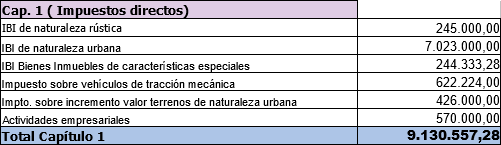 CAPITULO II (Impuestos indirectos)Los ingresos previstos en este capítulo son 3.860.750,44 un 5,69 % más que el año anterior.Los ingresos que componen este Capítulo son los siguientes: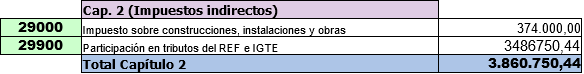 CAPITULO III (Tasas y otros Ingresos)Las previsiones para este Capítulo de ingresos serán 3.479.881,65 €, en torno a un 6,9 % menos, reduciendo así en este capítulo la presión fiscal entre otras derivadas de la armonización fiscal realizada con la nueva ordenanza fiscal y de expedición de documentos. No obstante, se prevé este capítulo sea ligeramente superior dado que el Ayuntamiento de Tías ha encargado una inspección tributaria las empresas por ocupación por distribución de energía, telefonía y de aguas, que generarán mayores ingresos.Los Ingresos que componen este Capítulo son los siguientes:9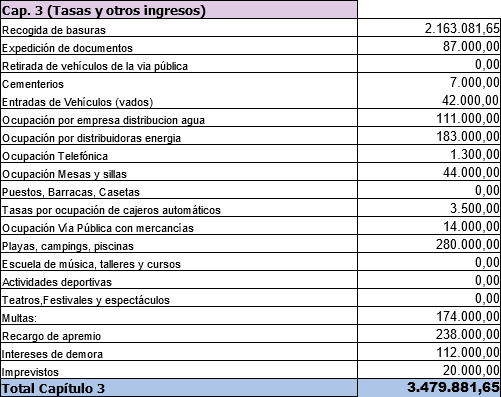 CAPITULO IV (Transferencias Corrientes)Los ingresos que se imputan a este capítulo ascienden a la cantidad de 8.673.359,45 €, e incluye la Participación en los tributos del Estado y el Fondo Canario de Financiación municipal. El dato mas significativo sin duda a destacar el fuerte aumento de la participación de los tributos del estado, siendo un aumento de 705.011,94€, lo que hace que este capítulo se vea aumentado un 8,87 %Los Ingresos que componen este Capítulo son los siguientes: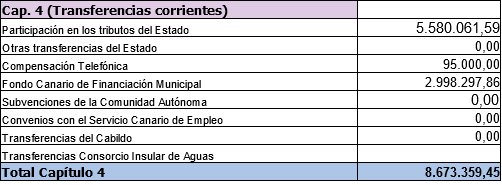 10- CAPITULO V (Ingresos patrimoniales).Las previsiones realizadas en este Capítulo se contemplan en 137.300 € correspondientes a las concesiones administrativas y arrendamientos. Si bien con las licitaciones en curso y previstas para el año 2022 en esta materia, a lo largo del año con toda probabilidad se espera recibir ingresos superiores, y aun así siendo unos 21.411,49 euros superiores al ejercicio anterior.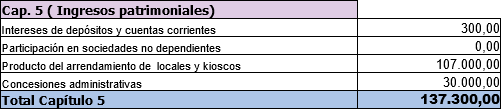 CAPITULO VI (Enajenación de Inversiones Reales)En este capítulo no se contempla ninguna partida económica hasta que no se ejecute la enajenación, si se llegase a ese caso. Por ello, se generaría nuevo crédito.CAPITULO VII (Transferencias de Capital)En este Capítulo queda supeditado a la aprobación de nuevos proyectos del Ayuntamiento aprobados por otras administraciones, por tanto, quedará supeditado a ello. Dichos importes estarán sujetos a la generación de nuevo crédito.CAPITULO VIII (Activos financieros)Se ha presupuestado la cantidad de 130.000 € correspondientes a reintegros de anticipos de pagos al personal, coincidiendo ésta con la presupuestada en el 2021.11GASTOSEl Real Decreto-ley 27/2020, de 4 de agosto, de medidas financieras, de carácter extraordinario y urgente, aplicables a las entidades locales. Ha sido, Sin duda, una de las mayores reformas legislativas que ha tenido un impacto en los presupuestos de las corporaciones locales, con la supresión de la conocida como regla del gasto, tiene también su reflejo en el presupuesto de esta corporación.Se hace un esfuerzo importante y vital en la dinamización económica a través de la inversión en obra pública que detallaremos en este apartado, fomento del empleo con los planes de empleo provenientes de otras administraciones como el Cabildo y el Gobierno de Canarias, recuperación de la industria turística y comercial a través de la promoción turística y los planes de Modernización y de dinamización comercial, así como las políticas de acción social, con un notable aumento de las partidas del Capitulo IV de Acción social.Se sigue haciendo un esfuerzo importante en áreas como los servicios sociales, cultura, juventud, bienestar animal, participación ciudadana, turismo, comercio y protección del medio ambiente. Reflejo del marcado carácter social y ecológico de este grupo de gobierno formado por Partido Socialista PSOE, Lanzarote Avanza LAVA, y Lanzarote en pie si se puede- PODEMOS.En sintonía con nuestro compromiso en la lucha contra el cambio climático contemplamos la incorporación a la Red de EELL para desarrollo objetivos de desarrollo sostenible (ODS), y dar cumplimiento al acuerdo plenario donde se suscribió el Pacto de los Alcaldes, que es el principal movimiento europeo en el que participan las autoridades locales y regionales que han asumido el compromiso voluntario de mejorar la eficiencia energética y utilizar fuentes de energía renovable en sus territorios.CAPITULO I (Gastos de Personal)El total de gastos del capítulo I asciende a 10.758.311,04 euros.CAPITULO II (Gastos en Bienes Corrientes y Servicios).Los gastos consignados en este Capítulo ascienden a la cantidad de 12.285.760,87€.12principalmente por el aumento del coste energético, pero también por una mayor dedicación en partidas como renovación de alumbrado público para mejorar la eficiencia energética, reparación de escuelas, mantenimiento de instalaciones deportivas, reparación de vías y obras y caminos vecinales, servicios de desratización y desinfección, bienestar animal, y la reactivación de las activadas lúdicas y festivas que tendrán lugar a lo largo del año si todo evoluciona favorablemente.CAPITULO III (Gastos Financieros)Esta partida es de 30.000 euros debido a las condiciones de cuentas corrientes en bancos y cajas, que han pasado a cobrar por la tenencia y mantenimiento de éstas, disminuyendo 15.000 euros con respecto al año anterior.CAPITULO IV (Transferencias Corrientes)Se ve un incremento importante de las partidas destinadas a medio ambiente y bienestar animal, educación y becas, juventud, comercio, cultura y acción social.Se ha consignado en este Capítulo la cuantía de 2.202.776,91 € resultando un incremento del 3,5 % con respecto al año anterior, y a su vez un incremento del 30% sobre el 2019 momento en el que este grupo de gobierno comenzó su andadura política, continuando así de manera clara y evidente por tener un municipio mucho más social.CAPITULO VI (Inversiones Reales)En un principio se fija en el presupuesto del 2022 una cuantía de cero euros, si bien estas inversiones se irán llevando a cabo con remanente de tesorería por un valor de 6.972.617 € millones de euros, y también con financiación y subvenciones provenientes de otras administraciones.Destacan en este apartado:Reforma integral de edificio dotacional y mejora de edificio municipal para uso de velatorio: 412.410,32€ €Obra cubierta el Pabellón Tías: 477.908,40€Obra instalaciones en el CSC Mácher: 317.257,03€Conservación y mantenimiento de la calle Princesa Ico en Puerto del Carmen: 395.264,60 €13Modernización de las instalaciones en el CSC Masdache: 373.443,24€Modernización de las instalaciones en el CSC Conil: 336.986,39€Servicio para la redacción del Plan de Movilidad Urbana Sostenible del municipio de Tías: 64.200€Servicios de equipo multidisciplinar para la redacción del documento de adaptación del Plan General de Ordenación del municipio de Tías, a la Ley 4/2017 de 13 de julio del Suelo y Espacios Naturales de Canarias: 256.800€Instalación de cámara de videovigilancia para el control y vigilancia de la zona turística: 92.730 €Acondicionamiento de la oficina de turismo en el CC. Biosfera. 150.000 €Proyecto de mejora red potable de Masdache Fase I - 77.616, 94€ / Fase II -10.954, 34€Proyecto ampliación y mejora alumbrado público de Conil. 1.215.790,50 eurosMejora de seguridad vial en interacción Glorieta de la Calderina-Macher.1.092,100,59€ y en estos momentos se encuentra en licitación.Mejora de la eficiencia energética y renovación del alumbrado público de La Asomada. Pendiente de financiación 1.461.106,14 eurosRepavimentado del tramo final del camino callao II La Asomada y Barranco de Tegoyo. 660.507,35 eurosColegio La Asomada-Macher. Proyecto de inversión en mejoras nueva Cubierta.Pabellón Ciudad Deportiva Tías. Inversión 2.267.444,98€Proyecto de instalaciones térmicas de producción de ACS para vestuarios de ciudad deportiva de Tías. 53.410,31 €Modificación proyecto instalación eléctrica baja tensión vestuarios Polideportivo de Tías 4.321,32 €14Ampliación de      los      nichos	del    cementerio 100.292,72 €Expropiación forzosa Camino Los Lirios. 44.260,88 €Acondicionamiento del trazado y mejora en el firme de los tramos de caminos y calles que une Avenida Central/ IES Tías / Camino Los Fajardo / Los Lirios 670.620,72 €Accesibilidad, adecentamiento y adecuación para el uso de distintos elementos zona El Pavón. 703.547,40 €Proyecto Reforma y modernización alumbrado público C/ Teide y aledañas: 408.464,03 €Proyecto soterramiento líneas aéreas calle Teide 316.028,46 €proyecto de instalación de autoconsumo: planta fotovoltaica de 10 kw en cubierta del centro de mayores de Puerto del Carmen. 24.461,86. €Remodelación estación bombeo calle Alcorce. 136.027,82 €Renovación colectores de saneamiento. 120.000,00 €Renovación integral colector de red de saneamiento Avenida de las Playas tramo Anzuelo y Chalana. 200.000,00 €Proyecto de renovación integral y mejora de la movilidad de la c/Roque Nublo, esquina con c/ Teide 421.300,00€Repavimentado de varias calles en Puerto del Carmen; zona de Los Mojones, del risco de La Tiñosa, alrededores de la Avenida de las Playas. 520.282,94 €.Proyecto Parque ecológico y actividades subacuáticas 728.672,99 €15Polonia y Yugoslavia. 762.964,60 €.Mejora estación bombeo Risco Prieto. 56.746,29. €Proyecto mejora alumbrado público calle Cesar Manrique, Tanausu, Costa Rica, Cuba, Folías, Doramas y Princesa Ico. 480.728,08 €Espacio para la Juventud. 50.000 €Para finalizar destacar de este proyecto de presupuestos para el ejercicio 2022 que es un presupuesto realista y ajustado a las necesidades de nuestro municipio, con marcado carácter social y cultural, dotando también de partidas para nuestro motor económico, el turismo, Y cuyas líneas principales de actuación son inversión en obra pública, fomento del empleo, recuperación de la industria turística y comercial, así como las políticas de acción social.Ha sido nuestra voluntad en explicar en esta Memoria el detalle de lospresupuestos del ejercicio 2021 explicando los objetivos a conseguir, y así como poder contar con el apoyo de todos los miembros de la Corporación.En Tías, a 7 de Enero de 2022 El Alcalde- PresidenteFdo. D. José Juan Cruz Saavedra16